Отделение Пенсионного фонда Российской Федерации по Новгородской области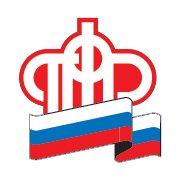 ПРЕСС-РЕЛИЗНовгородские семьи с детьми до 8 летполучат единовременные выплатыВ соответствии с Указом Президента Российской Федерации от 17.12.2020 №797 Пенсионный фонд России беззаявительно перечислит единовременные выплаты на каждого ребенка до 8 лет. В Новгородской области проживает порядка 52 тысяч детей, которым полагаются выплаты. Общий объем перечислений в их адрес превысит 260 миллионов рублей. Кто имеет право на выплаты:Право на единовременные выплаты имеют граждане РФ, проживающие на территории РФ, являющиеся родителями, усыновителями, опекунами, попечителями детей, имеющих гражданство РФ, которые не достигли возраста 8 лет на 17 декабря 2020 года (дату вступления в силу Указа Президента РФ). Какой размер выплаты на детей от 0 до 8 лет?Размер единовременной выплаты на детей в возрасте до 8 лет составляет 5 тысяч рублей на ребёнка. Если детей несколько, выплата назначается на каждого такого ребёнка. Например, на двоих детей общая сумма составит 10 тысяч рублей, на троих — 15 тысяч рублей единовременно.Заявление подавать не нужно:Если ранее вы получали следующие выплаты на детей:— ежемесячную выплату на детей до 3 лет в размере 5 тысяч рублей;— единовременную выплату на детей от 3 до 16 лет в размере 10 тысяч рублей.Новая единовременная выплата на детей до 8 лет в размере 5 тысяч рублей будет перечислена на основании этих же заявлений — тому же получателю и на тот же счёт. Такой порядок уже применялся Пенсионным фондом России в июле 2020 года, когда единовременная выплата на детей до 16 лет перечислялась автоматически, без отдельных заявлений.  Подавать заявление нужно только в таких случаях:Если ранее граждане не обращались за выплатами в размере 5 тысяч рублей или 10 тысяч рублей Если дети родились после 1 июля 2020 года. Усыновителям, опекунам, попечителям ребенка – ранее не получавшим выплаты (на детей до 3 лет или от 3 до 16 лет) надо подать заявление лично в клиентской службе ПФР, при обращении следует иметь документы, подтверждающие опеку. Указанный ранее счёт был закрыт – в этом случае необходимо подать заявление об изменении реквизитов счета на портале госуслуг либо в клиентской службе ПФР. Тогда выплата поступит на новый счёт.Если после 1 июля 2020 года произошли другие изменения у родителей или детей, имеющих право на выплаты: смена фамилии, получение гражданства РФ. Когда нужно подать заявление на выплату до 8 лет?Заявление можно подать начиная с 18 декабря 2020 года до 1 апреля 2021 года.  Заявления принимаются только на портале государственных услуг и в клиентских службах ПФР. В МФЦ заявления не принимаются, но там могут оказать содействие в подачи электронного заявления через портал госуслуг, в том числе о смене реквизитов. Прием заявлений на данные выплаты ведется во всех клиентских службах ПФР Новгородской области без предварительной записи, но в связи с проведением мероприятий по снижению риска заражения коронавирусом обязательно ношение маски и соблюдение социальной дистанции. Кому выплата не будет перечислена?В случае смерти ребенка, утраты родительских прав, смены гражданства. Подробнее о выплатах на сайте ПФР http://www.pfrf.ru/grazdanam/family_with_children/up_to_7_years/Пресс-служба Отделения ПФР по Новгородской области  98-75-22, presspfr@mail.ru
www.pfrf.ru
